CANAL CHARACTER CARDSSources:A&E Television Networks. (n.d.-c). Why the construction of the Panama Canal was so difficult-and deadly. History.com. https://www.history.com/news/panama-canal-construction-dangers Bemis, E. (n.d.-b). The Digging is the Least Thing of All. Exhibits at the University of Florida Libraries. https://exhibits.domains.uflib.ufl.edu/TheDigging/#:~:text=Over%2060%20million%20pounds%20of,blast%20large%20areas%20of%20rock Cartwright, M. (2022, July 5). Vasco Núñez de Balboa. World History Encyclopedia. https://www.worldhistory.org/Vasco_Nunez_de_Balboa/ George Washington Goethals. ASCE American Society of Civil Engineers. (n.d.) https://www.asce.org/about-civil-engineering/history-and-heritage/notable-civil-engineers/george-washington-goethals Magazine, S. (2018, April 18). How the Panama Canal took a huge toll on the contract workers who built it. Smithsonian.com. https://www.smithsonianmag.com/history/how-panama-canal-took-huge-toll-on-contract-workers-who-built-it-180968822/Public Broadcasting Service. (n.d.). Chief engineers of the Panama Canal. PBS. https://www.pbs.org/wgbh/americanexperience/features/panama-canal-chief-engineers-panama-canal/ Public Broadcasting Service. (n.d.-b). TR and the Panama Canal. PBS. https://www.pbs.org/wgbh/americanexperience/features/tr-panama/ The French plan. Panama Exhibit Site. (2014, October 29). https://panama.lindahall.org/french-plan/ The Gilder Lehrman Institute of American history. Panama Canal proposal, 1881. Gilder Lehrman Institute of American History. https://www.gilderlehrman.org/history-resources/spotlight-primary-source/panama-canal-proposal-1881  McCrea, H. (n.d.). Heroines of the Panama Canal: U.S. nurses in the Panama Canal Zone 1880-1914. pdf.semanticscholar.org. https://pdfs.semanticscholar.org/1775/fd98c12505ed85d282ed2fb776a1e4c0ebb6.pdf  President Theodore RooseveltPresident Theodore Roosevelt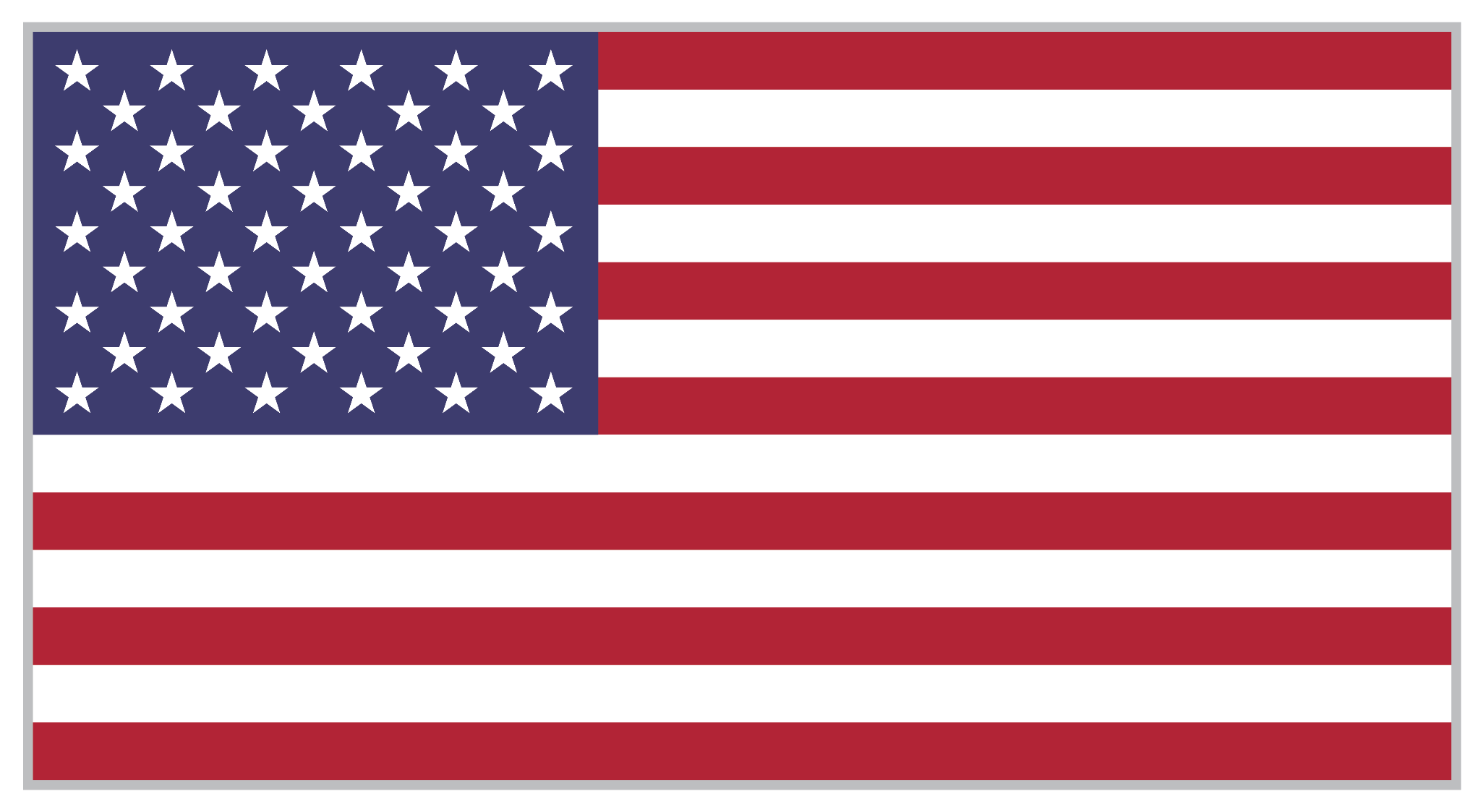 I paid France $40 million to buy the rights of the project from a French company that went bankrupt.To gain access to the land, I supported a revolution against Colombia so that the country of Panama would be independent. Once Panama had independence, I paid the government $10 million to lease the land, plus $250,000 annually until 1999.President Ulysses S. GrantPresident Ulysses S. GrantI first proposed a canal project in Panama during an address to Congress.  I sent seven expeditions to Central America to see if a canal could be built. I decided that building a canal was too dangerous and would cost too many lives. George Washington GoethalsGeorge Washington Goethals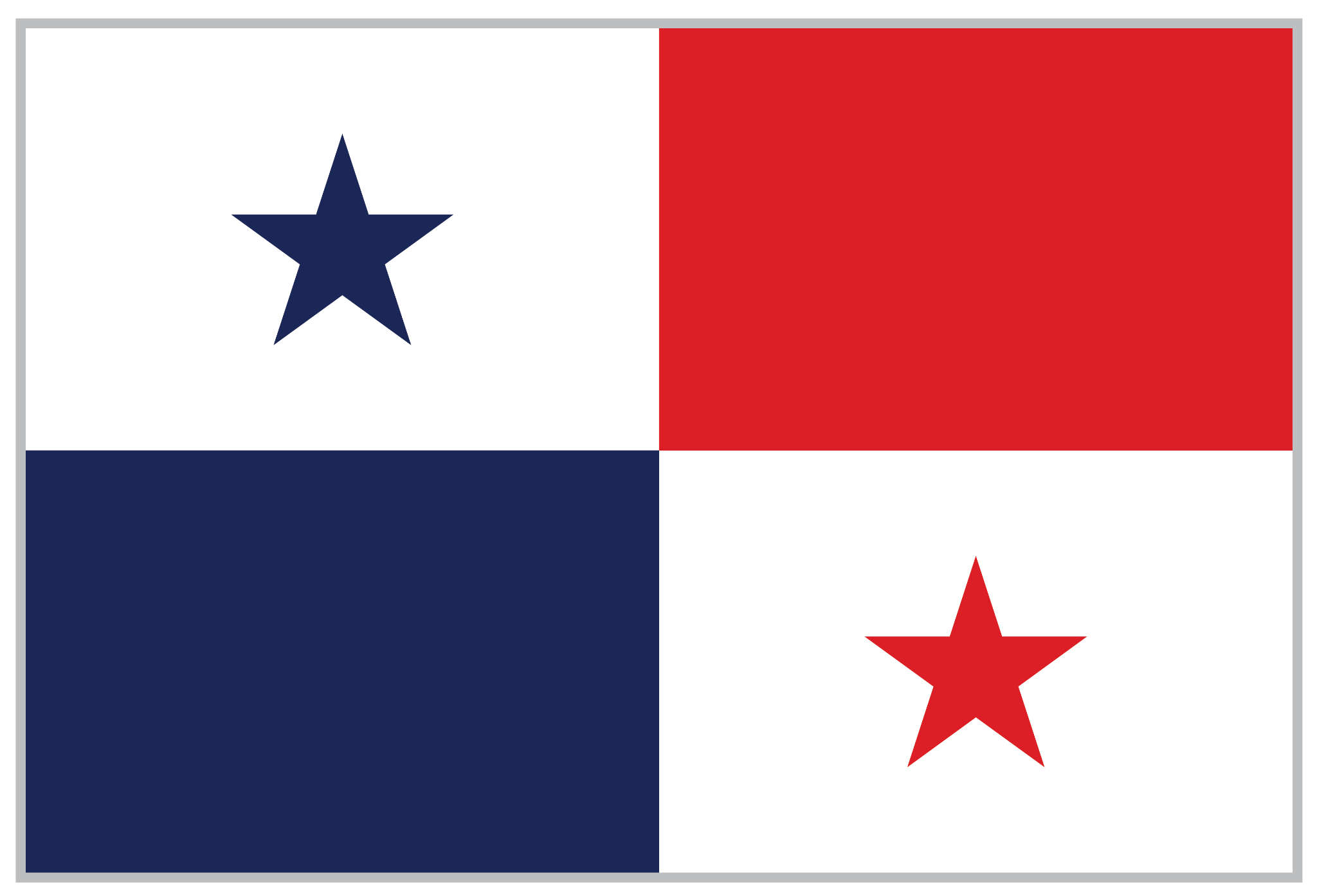 I was the 3rd engineer for the canal.Although I was a colonel, I never wore a uniform so I could relate more to the workers. I took a high interest in the health and sanitation of the canal workers. I listened to workers weekly to settle complaints and disputes.My strong leadership skills ensured the canal construction was completed. Engineer John F. StevensEngineer John F. Stevens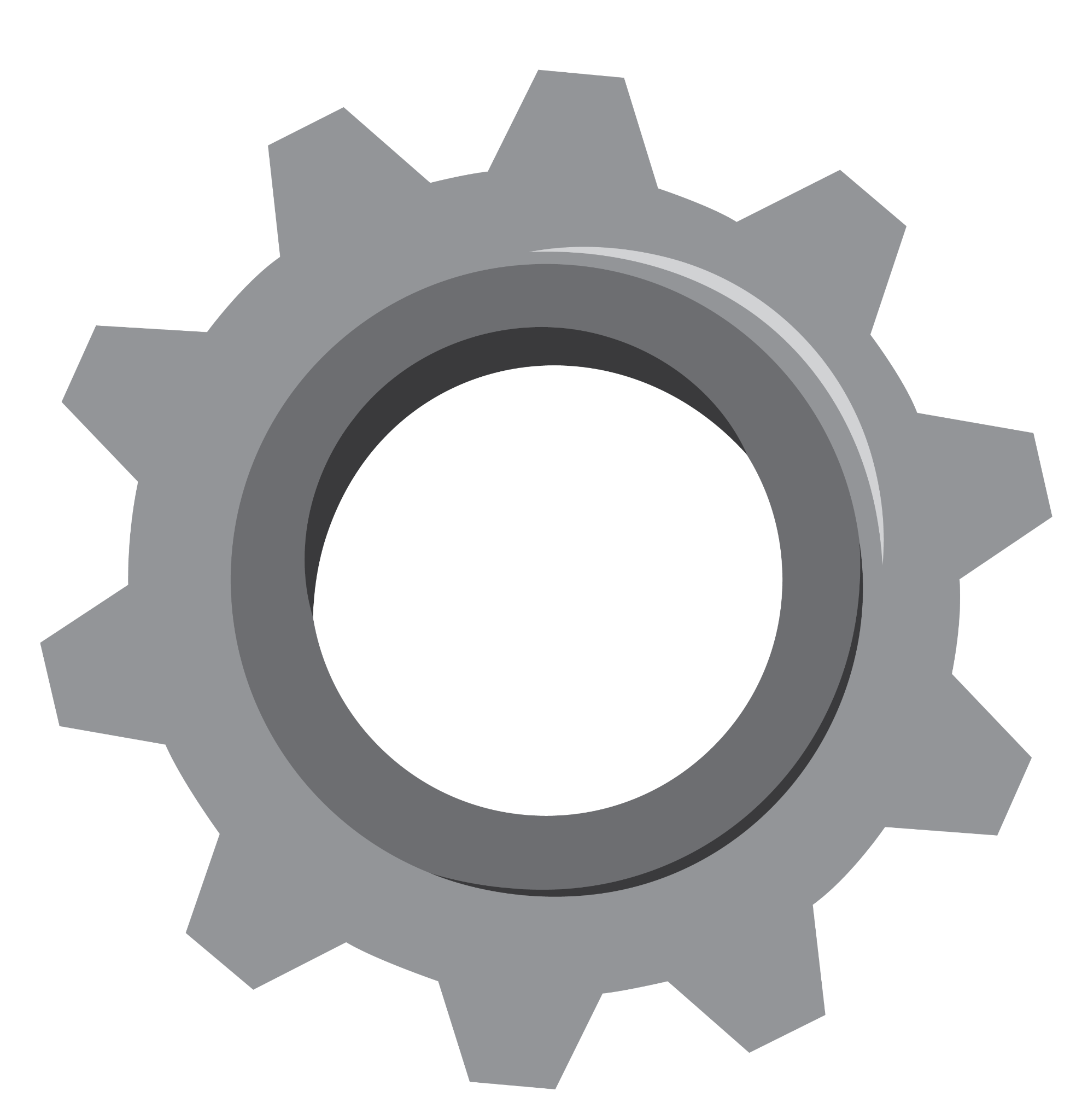 I was the second engineer of the canal.I improved workers’ happiness by introducing a food car with better food options.I gave workers vaccines to protect them from yellow fever.I didn’t want special treatment and bunked near the workers.I resigned after 2 years due to the difficulty of the job.John Findley WallaceJohn Findley WallaceI was the first chief engineer for the construction of the canal but resigned after one year due to the difficulty of the job. I did not do a good job organizing the construction site and workers.Under my leadership, food was often spoiled and living conditions were unbearable.3 out of 4 American workers left because of poor working conditions and many died due to malaria and yellow fever. Ferdinand de LessepsFerdinand de Lesseps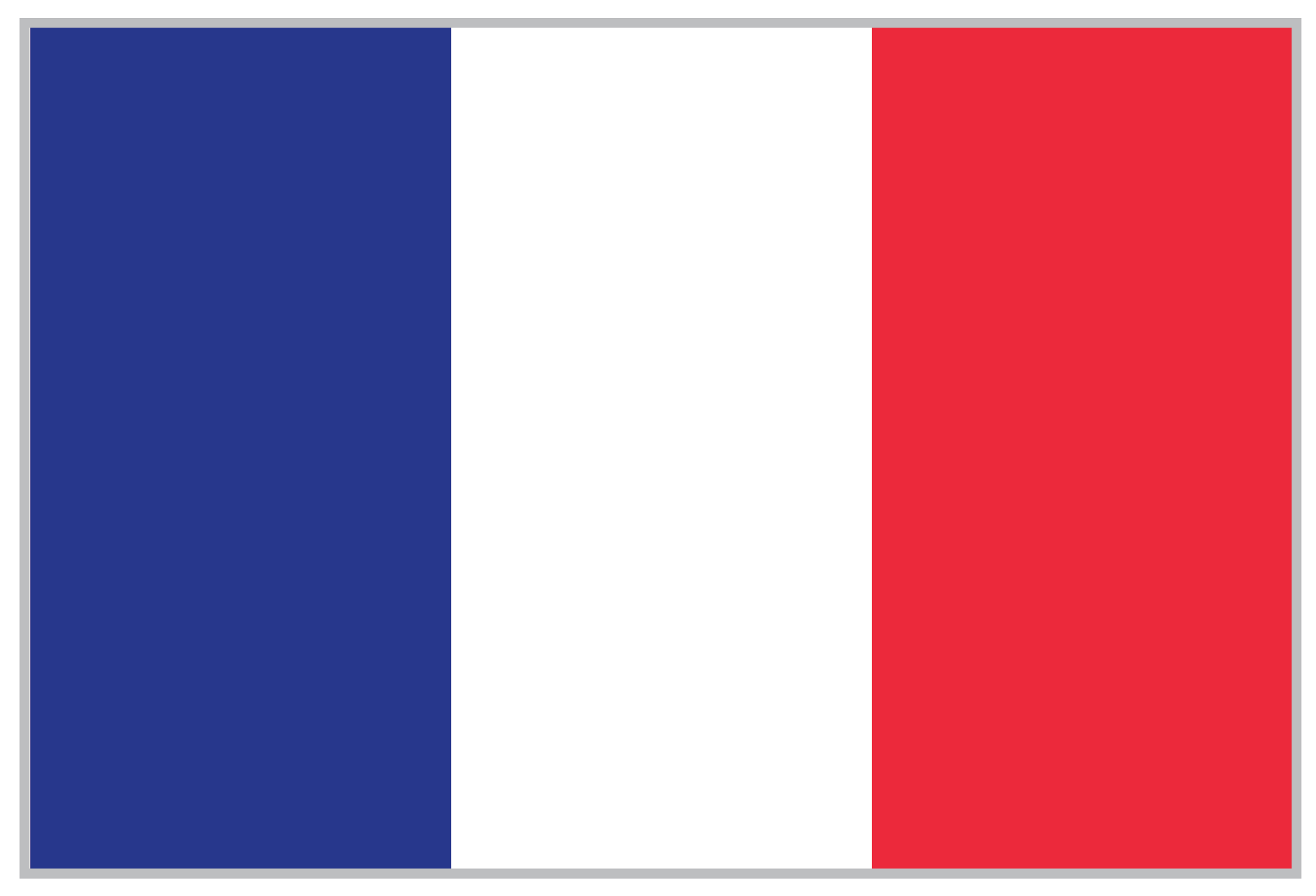 I was a French engineer and had experience building canals.I started construction of the canal in Panama but made little progress after 8 years.A French court found me and my son guilty of mismanagement. I paid a heavy fine and my son went to prison for a year. Adolphe Godin de LepinayAdolphe Godin de LepinayI was a French engineer that studied the Panama isthmus. I also had experience with construction in tropical areas.I first proposed a canal with locks that led to man-made lakes. My idea was rejected by the French, but later it was used by the Americans to successfully build the canal.Dr. William Crawford GorgasDr. William Crawford Gorgas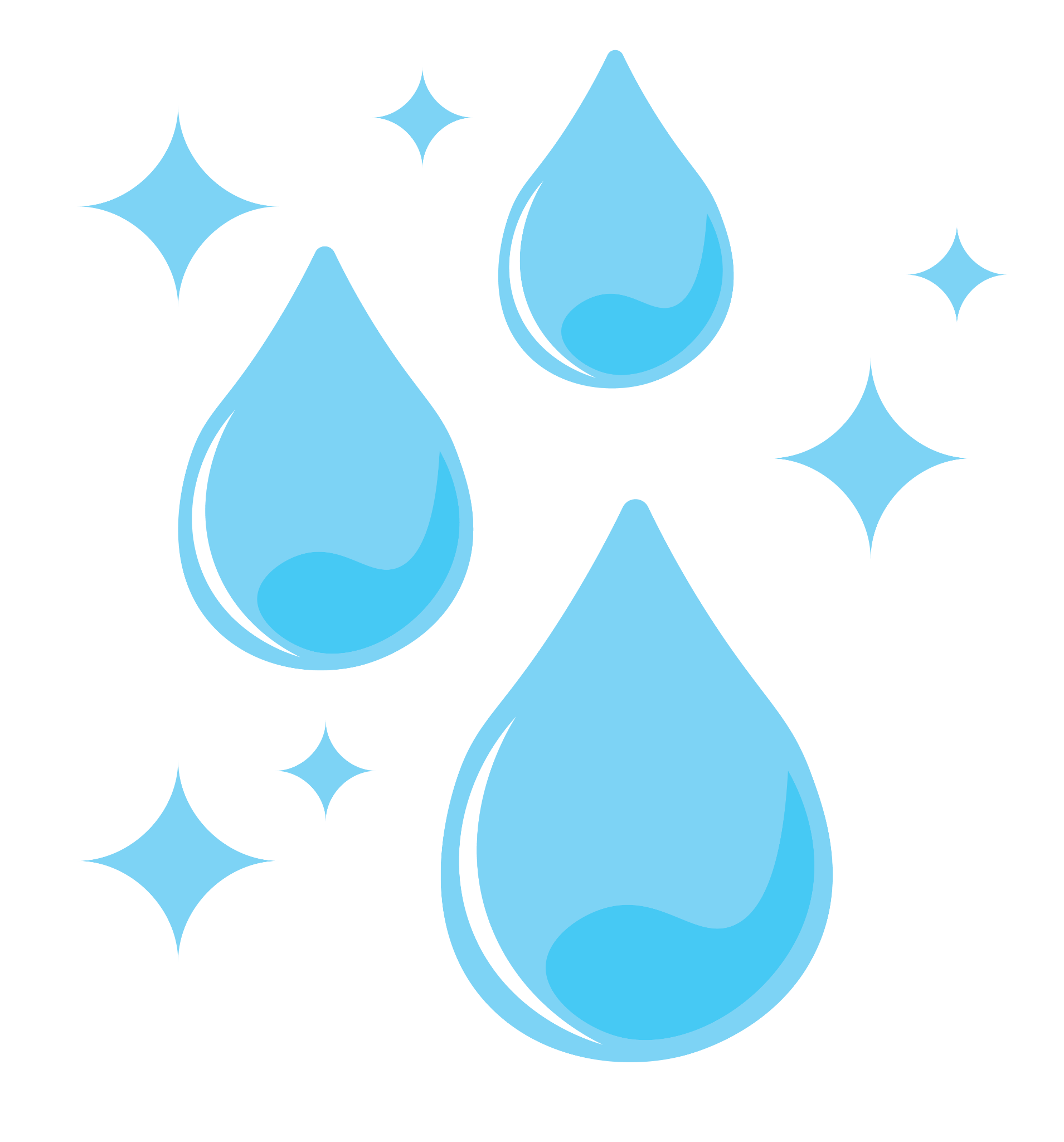 I was the Chief Sanitary Officer for the canal construction zone. I directed swamps to be drained so there wouldn’t be as many mosquitos, which spread malaria. I led plumbing installation, road paving, and construction of homes, schools, and churches.I introduced pesticides to cut down on insects. Antonio SanchezAntonio Sanchez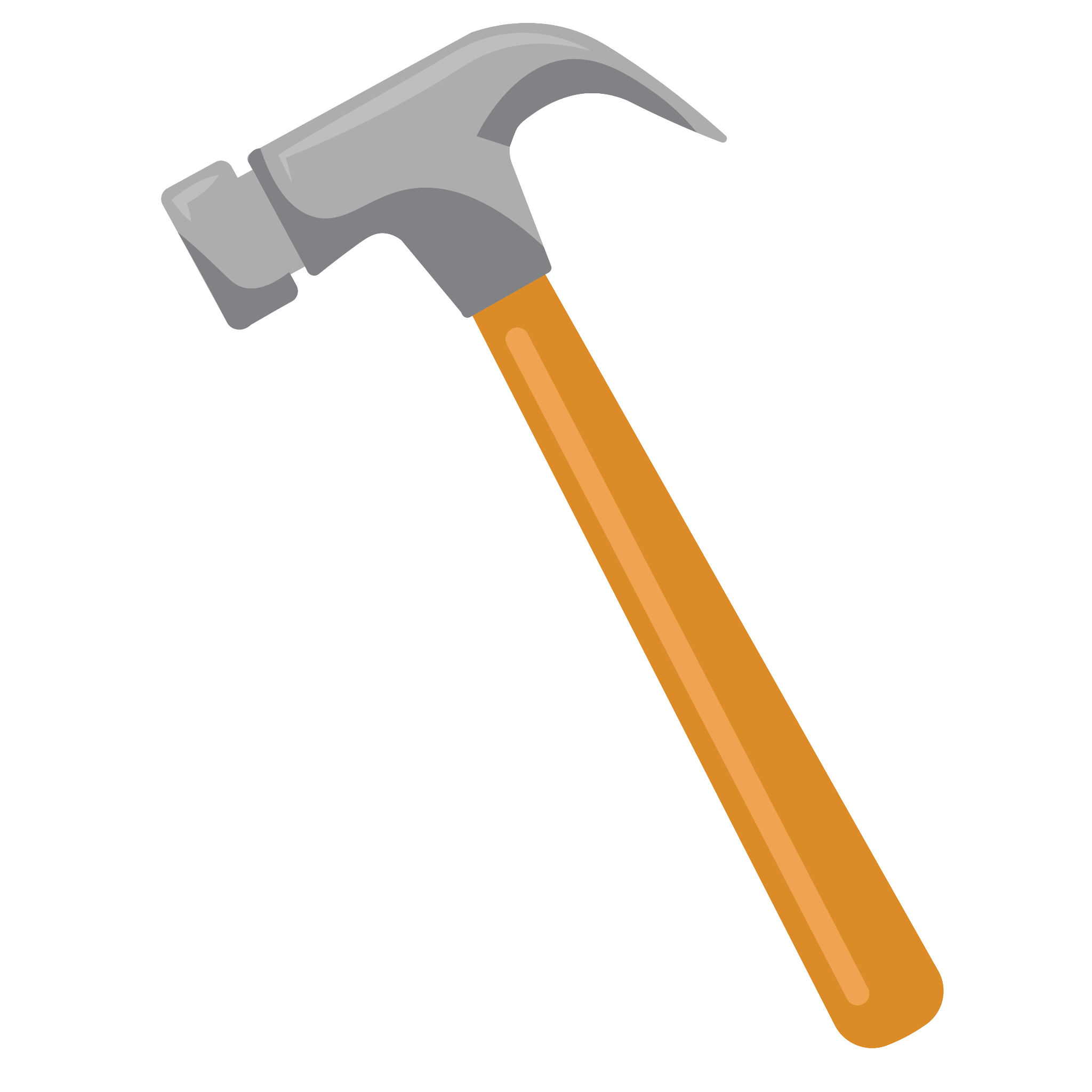 I was a construction worker for the canal. Because I was considered an unskilled worker, I was paid in silver instead of gold like the skilled workers.I once said going to work at the canal was like going to a battlefield.I saw many co-workers die from construction injuries and diseases like malaria and yellow fever.Vasco Nunez de BalboaVasco Nunez de Balboa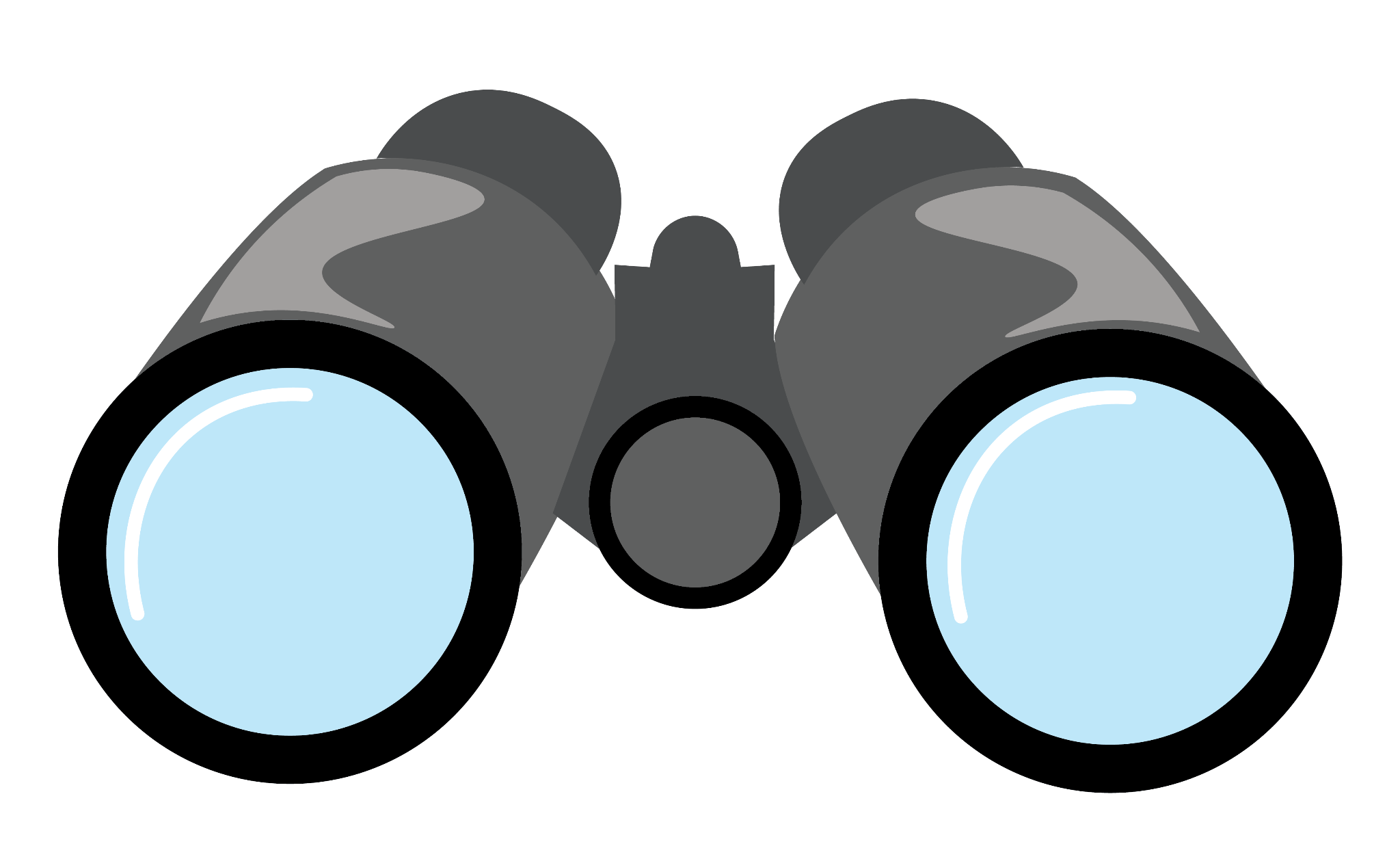 I was a Spanish conquistador.I crossed the Central American isthmus that would later become Panama in 1513. I helped establish a Spanish controlled city in present-day Panama.I forced native people into slavery and made them mine gold for Spain.The native people would not be independent until 1819. Constantine ParkinsonConstantine Parkinson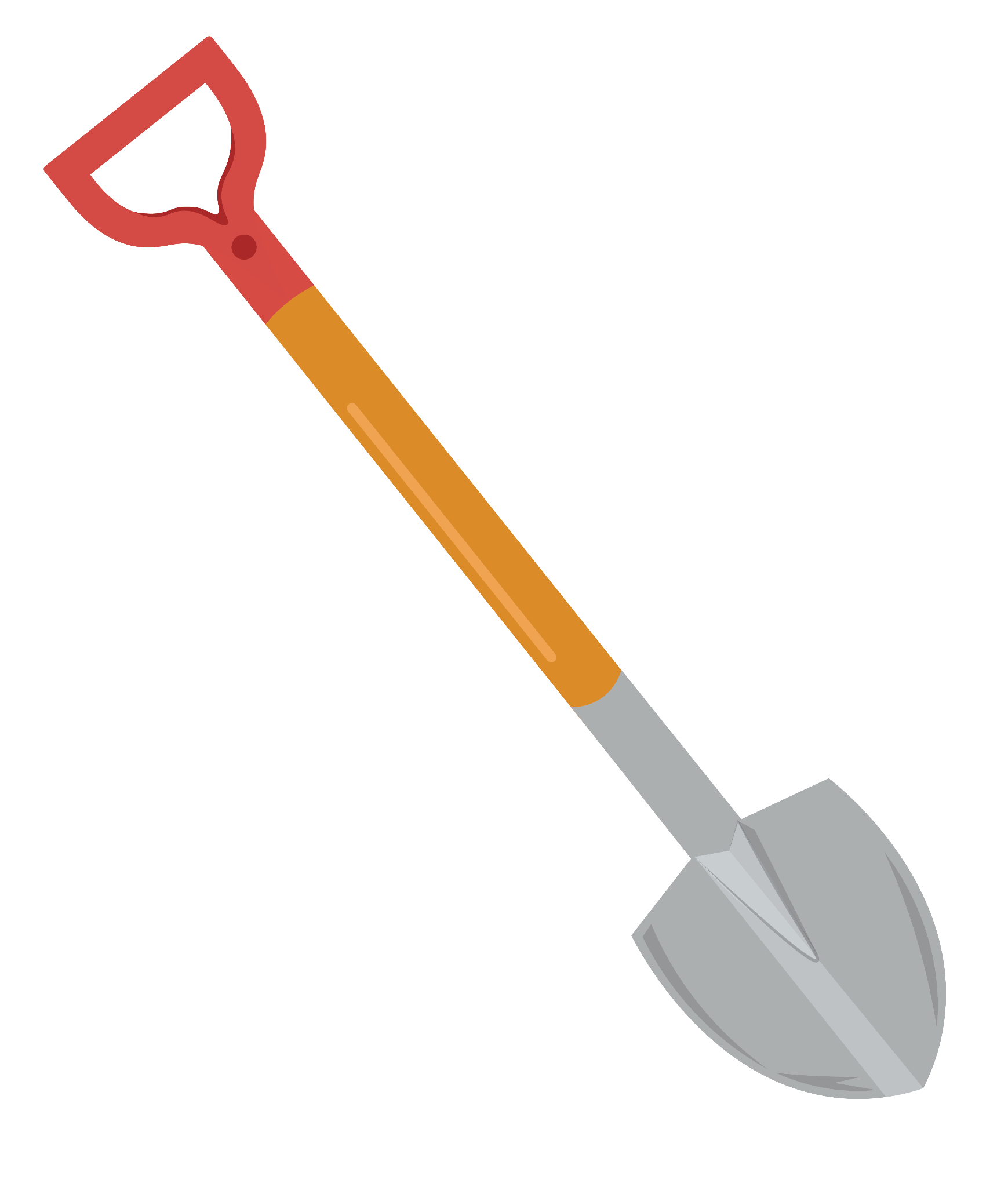 I started working on the Panama Canal at 15 years old. Because I was considered an unskilled worker, I was paid in silver. Most brown workers were considered unskilled.I was injured and lost my right leg; my left heel was crushed.The Chief Engineer, George Goethals, told my grandmother there wasn’t any money to help injured workers.John KorpJohn KorpI traveled from New Jersey to work on the canal.I was considered a skilled worker so was paid in gold. Most white workers were considered skilled.I was given the job of using dynamite to blast apart rocks and clear the land for the canal. One day the dynamite exploded before I could leave the area. I died with twenty-six other workers in the explosion. Louise C. BidwellLouise C. Bidwell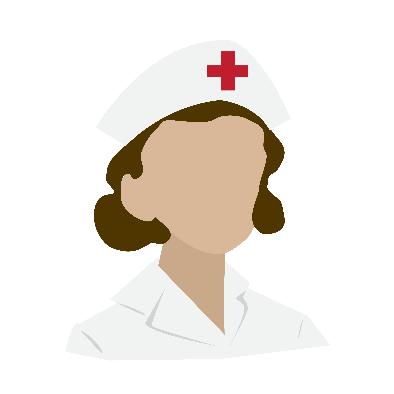  I lived in Washington, DC and saw an ad for nurses needed at the Panama Canal construction site. I was promised good pay, clean living quarters, healthy food, and lots of sunshine. This was not true.The hospital I worked in treated men for injuries, yellow fever, and malaria daily. I went home after two years due to the difficult work.